UNIVERSIDADE FEDERAL DE PERNAMBUCO – UFPE CAMPUS DO AGRESTE - CAA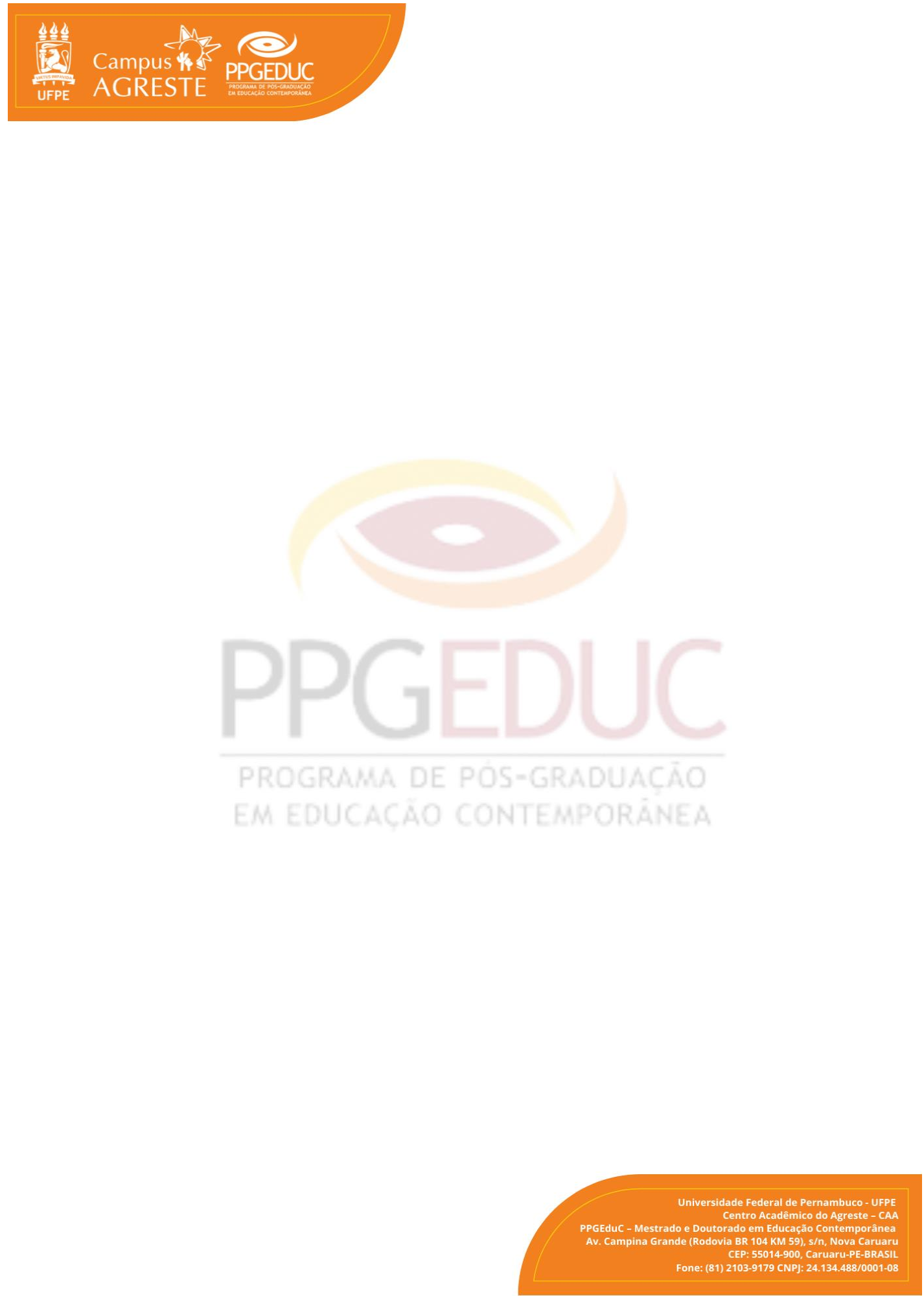 PROGRAMA DE PÓS-GRADUAÇÃO EM EDUCAÇÃO CONTEMPORÂNEA- PPGEduC CURSOS DE MESTRADO E DOUTORADOANEXO VIIIREQUERIMENTO DE TRANCAMENTO DE MATRÍCULAEu, (SUBSTITUA ESSE TEXTO PELO SEU NOME), aluno(a) regularmente vinculado(a) ao Curso de ( )Mestrado ( ) Doutorado deste Programa de Pós-Graduação em Educação Contemporânea, orientado(a) pelo(a) professor(a) (SUBSTITUA ESSE TEXTO PELO NOME DE SEU/SUA ORIENTADOR/A), venho requerer o trancamento de curso por 6 (seis) meses, pelos motivos expostos a seguir:___________________________________________________________________ ___________________________________________________________________ ___________________________________________________________________ ___________________________________________________________________ ___________________________________________________________________ ___________________________________________________________________ ___________________________________________________________________ ___________________________________________________________________ ___________________________________________________________________ ___________________________________________________________________Caruaru, _____ de ______________ de _________________________________________________ (Nome +CPF)23